Государственное бюджетное дошкольное образовательное учреждении детский сад № 63 Фрунзенского районаСанкт-Петербурга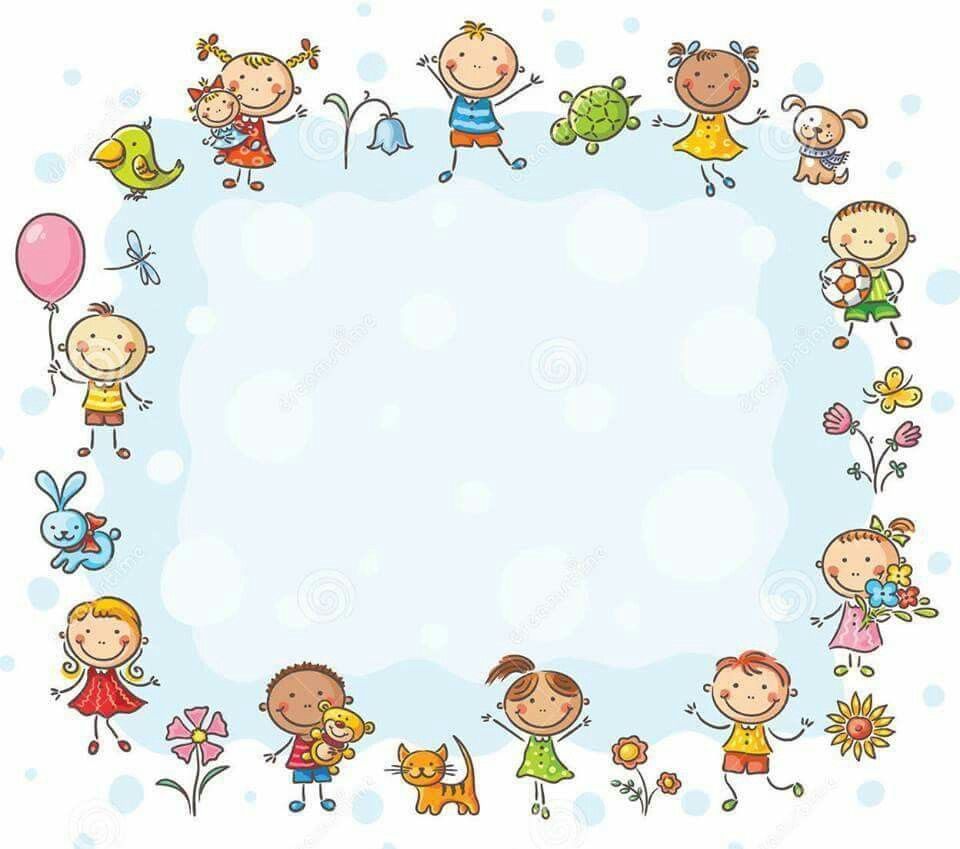                           МЕТОДИЧЕСКАЯ РАЗРАБОТКА                                         «ПЯТЬ ШАГОВ»Обеспечение успешной адаптации детей раннего возраста к дошкольному образовательному учреждению через взаимодействие с семьей                             Авторы: Заведующий Петрова Лариса Александровна                 Педагоги-психологи:  Колесник Елена Владимировна                                                       Нечаева Ирина Михайловна                     Поступление ребёнка в детский сад – волнующее событие в жизни семьи. Стресс могут испытывать не только дети, но и родители. У родителей в этот период возникает много вопросов, опасений и тревог, связанных как с особенностями их ребёнка, так и с тем, насколько комфортно будет малышу в детском саду. Вопросы, которые волнуют, могут быть очень разными. Каждый год в группы раннего возраста (с 1,5 лет) приходят дети, у которых нет опыта взаимодействия с другими людьми, кроме немногочисленных членов своей семьи, которые сторонятся чужих детей и взрослых. Бывает так, что ребёнок не умеет есть самостоятельно, пьёт исключительно из бутылочки или поильника, часто - не приучен к туалету, носит памперсы. Эти и многие другие моменты данном возрастном этапе важны и влияют на процесс адаптации и развитие личности ребёнка в целом.  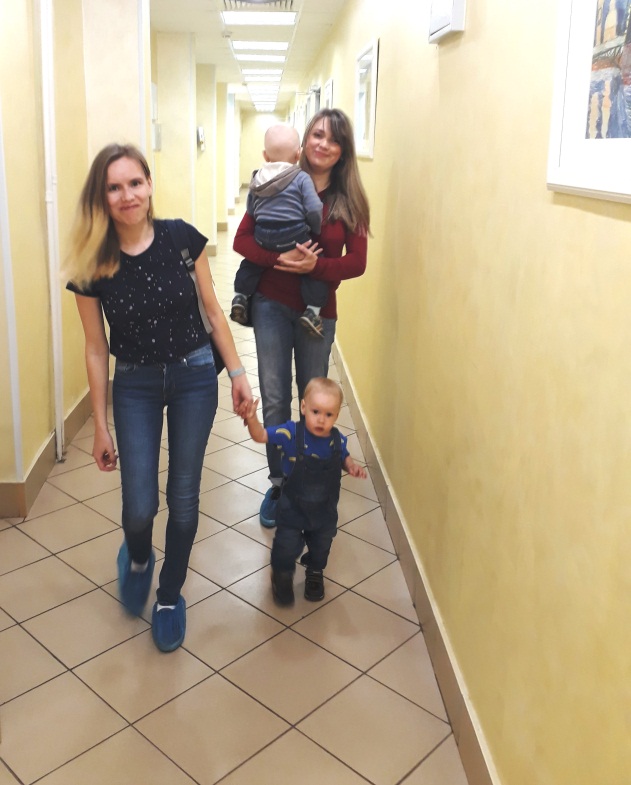 В процессе длительных наблюдений за адаптационным периодом детей раннего возраста к условиям детского сада выявлено, что при переходе ребенка из семьи в дошкольное учреждение необходима разработка таких механизмов, чтобы привыкание малыша к детскому саду было максимально комфортным и         безболезненным. Ребенок дошкольного возраста очень чувствителен к влиянию родителей, и если родитель растерян, нервничает, не последователен в своих действиях, транслирует ребёнку свои переживания, то это будет сильно усложнять привыкание ребёнка к детскому саду.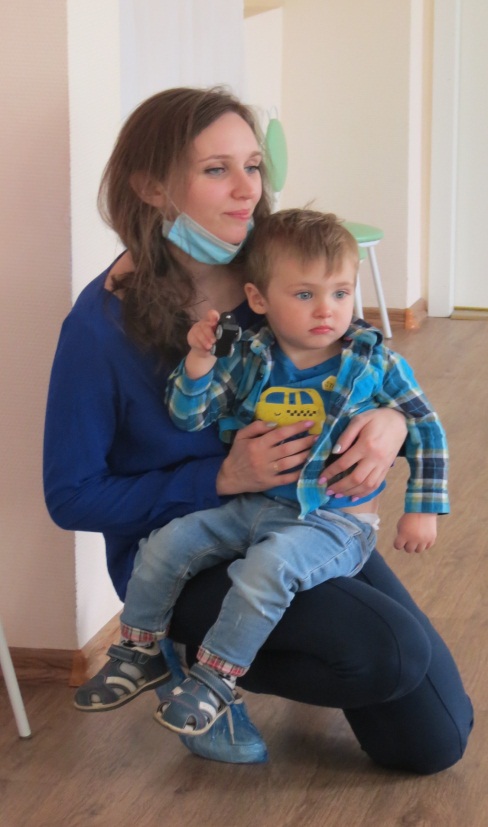 Дошкольное учреждение призвано помочь, поддержать, направить и дополнить воспитательную деятельность родителей. Чтобы избежать осложнений в начальной фазе адаптации и обеспечить оптимальное ее течение, необходим постепенный переход ребенка из семьи в детский сад. Исходя из нашего опыта по адаптационной работе, мы считаем, что взаимосвязь семьи и дошкольного учреждения должна начинаться как можно раньше.  Семья и дошкольное учреждение - два наиболее важных института социализации дошкольников. В дошкольном учреждении ребенок получает всестороннее образование, приобретает умение взаимодействовать с другими детьми и взрослыми. Мы думаем, что основная особенность семейного воспитания - эмоциональный микроклимат семьи, благодаря которому у ребенка формируется отношение к себе, к семье, определяется чувство самоценности, появляются ценностные ориентации. Ответственность за воспитание ребенка в большей мере несет семья, а дошкольное учреждение призвано помочь, поддержать, направить и дополнить воспитательную деятельность родителей.Работа с семьей — важная задача образовательной системы детского сада. Необходимо взаимодействие и преемственность между детским садом и семьей. Ребенок дошкольного возраста наиболее чувствителен к влиянию родителей, и если родитель не компетентен в вопросах воспитания, не имеет необходимых знаний о возрастных нормах и особенностях психического и физического развития ребенка, то работа по воспитанию ребенка в дошкольном учреждении будет осложнена. Если в детском саду и дома требования взрослых и стиль взаимодействия между ребенком и взрослыми во многом различны, малышу трудно в них сориентироваться.  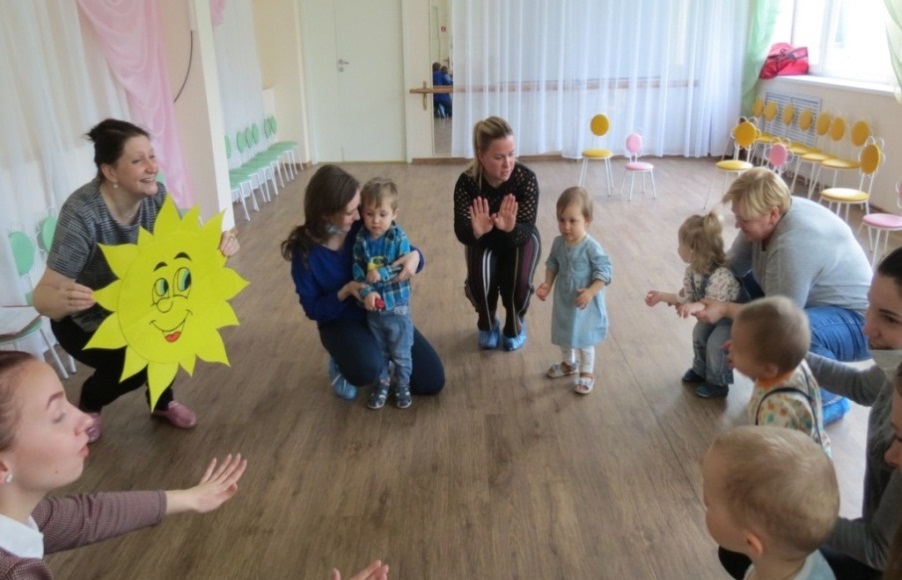 По предварительному анкетированию, индивидуальным беседам с родителями нами было выявлено, что у них сформированы разные позиции ожидания от детского сада. 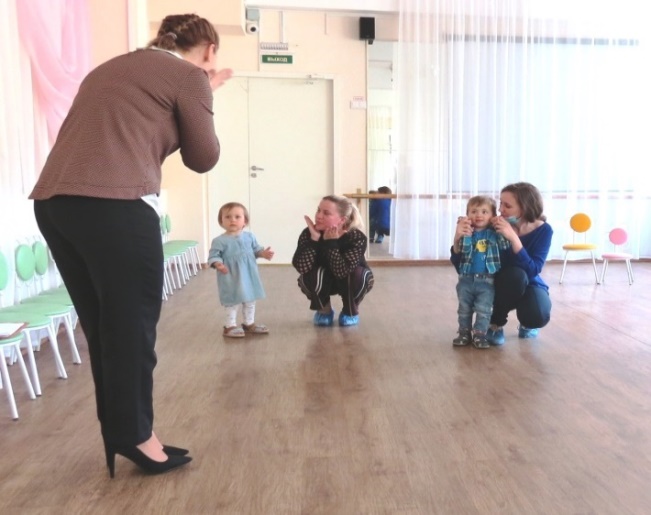 Часть родителей считает детей очень маленькими, неспособными чему-либо научиться и всему его научат в детском саду.  Другая часть - что ребенку нужнее всего знание букв и цифр, искренне считая, что эти знания есть проявление развитости ребенка. И только небольшая часть детей, к моменту поступления в детский сад имеет привитые навыки гигиены, самостоятельности, и их жизнь имеет определенный режим. Как правило, у таких детей адаптационный период проходит в легкой степени. 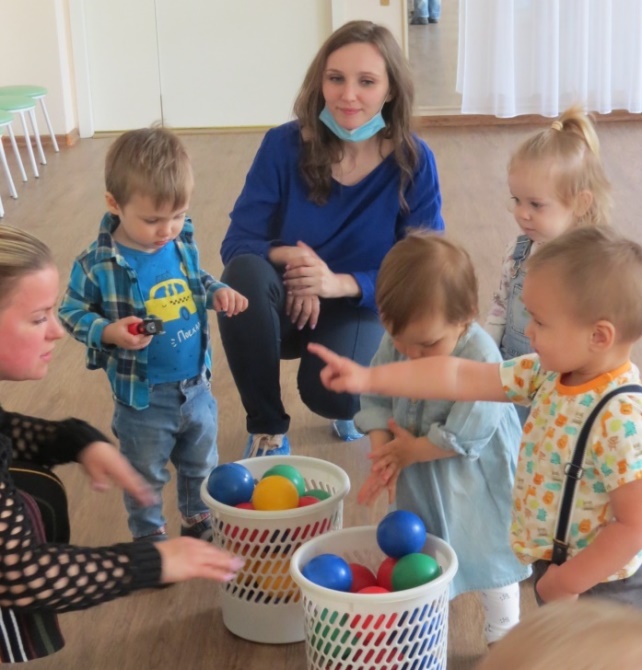 Со стороны учреждения мы выделяем проблему взаимодействия с родителями в вопросах воспитания и их педагогической компетенции.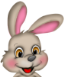 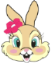 Исходя из выше перечисленного, мы определили актуальное направление работы: формирование единого психолого-педагогического пространства, объединяющего семью и детский сад. Если педагоги и родители объединят свои усилия и обеспечат малышу защиту, эмоциональный комфорт, интересную и содержательную жизнь в детском саду и дома – то это будет залогом оптимального течения адаптации детей раннего возраста к детскому саду. Для осуществления данной работы была создана методическая разработка «Пять шагов», направленная на улучшение прохождения адаптационного периода у детей и родителей. 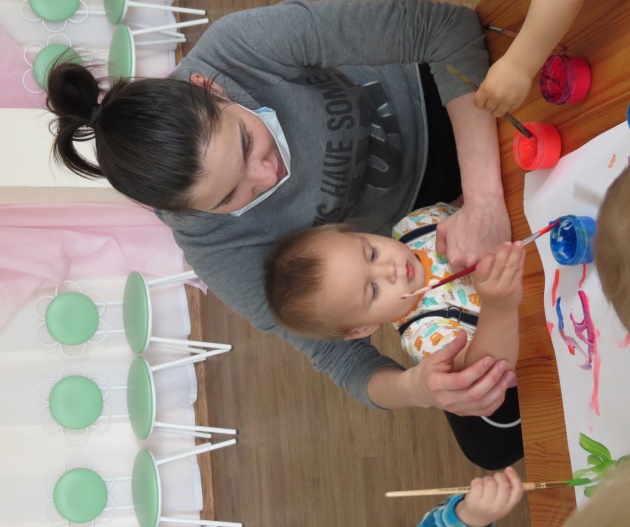 ЦЕЛЬ:Обеспечение успешной адаптации детей раннего возраста к дошкольному образовательному учреждению, через взаимодействие с семьей.ЗАДАЧИ:Социально-психологическая подготовка ребенка и родителей к   посещению детского сада. Сформировать предпосылки к легкому протеканию процесса адаптации у малыша к условиям детского сада. Повышать психолого-педагогическую культуру родителей в вопросах воспитания и обучения детей раннего возраста.Создание адаптивной среды, соответствующей особенностям и потребностям развития детей. ПРЕДПОЛАГАЕМЫЕ РЕЗУЛЬТАТЫ:Формирование сотрудничества между родителями и дошкольным учреждением.Осознанное отношение родителей к личностному развитию детей раннего возраста.Более легкая адаптация ребенка к условиям детского сада и обеспечение ранней социализации детей раннего возраста.Формирование у детей навыков культурного поведения, расширение ориентировки в ближайшем окружении, развитие потребностей в речевом общении.Удовлетворение индивидуальных запросов родителей по вопросам воспитания и образования, сотрудничества со своим ребенком, возрастных особенностей развития, подготовки к поступлению в дошкольное учреждение.Включение родителей в единое образовательное пространство детского сада.Повышение качества образовательных услуг, осуществляемых детским садом. СОДЕРЖАНИЕ РАБОТЫПсихолого-педагогический проект «Пять шагов» реализуется (организуется) для детей раннего возраста (от 1,5 до 3-х лет) и их родителей. Встречу проводят специалисты учреждения: педагог-психолог, музыкальный руководитель, инструктор по физической культуре, воспитатели. Дети приходят вместе с родителем или другим близким родственником. 1 ШАГ Первое знакомство с детским садом. Оформление документов.Цель: Сформировать представление и положительное отношение родителей к детскому саду.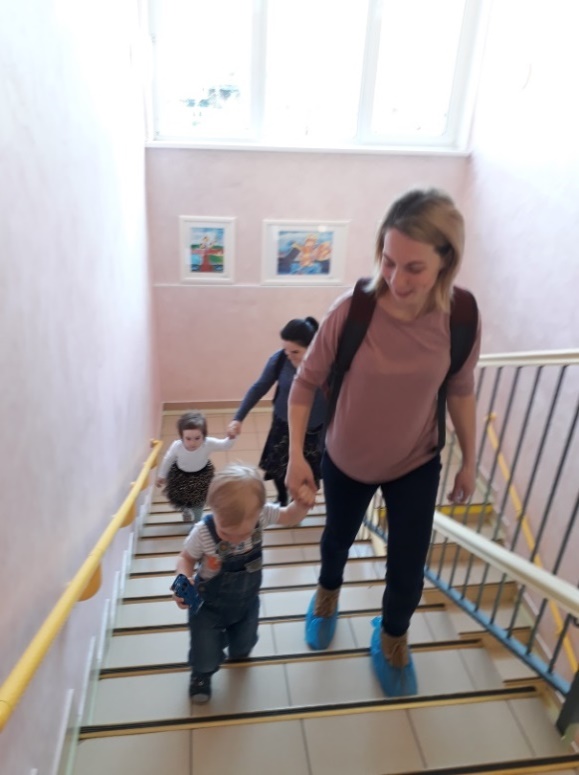 Задачи:Знакомство с родителями, оформление документации для поступления в детский сад;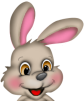 Встреча со старшим воспитателем, знакомство с детским садом, локальными документами;Ответы на вопросы родителей.Запись на встречу с педагогом-психологом2 ШАГ Знакомство с родителями и ребенком. Цель: консультирование педагогом-психологом родителей по вопросам адаптации ребенка и составление  прогноз адаптации;Задачи:знакомство с семьей, сбор информации о ребенке;установление доверительных отношений ребенка и родителя с педагогом-психологом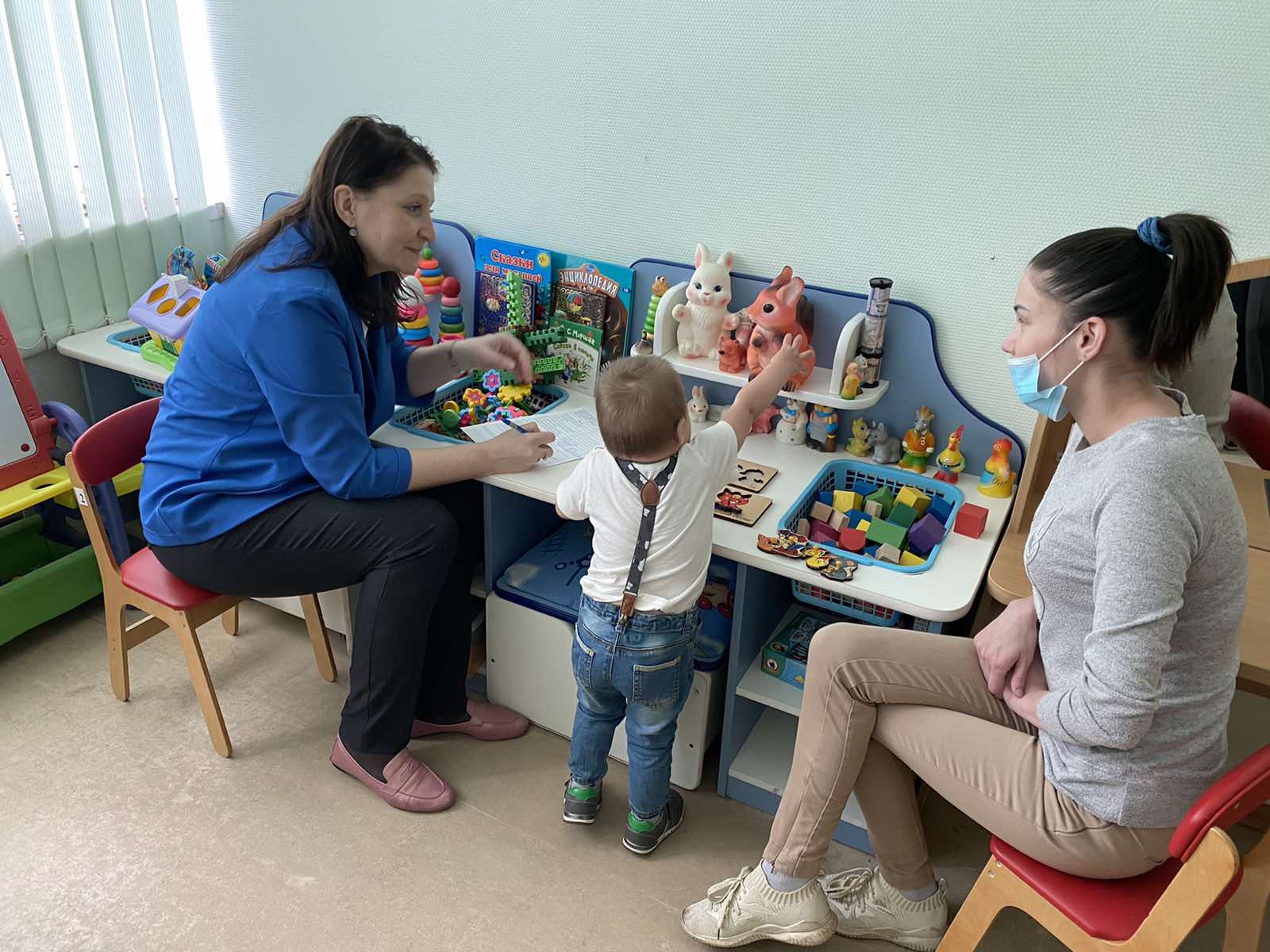 На консультации родитель заполняет анкету, а педагог-психолог с помощью игры пытается наладить контакт с ребенком, далее родитель, педагог-психолог и ребенок играют совместно.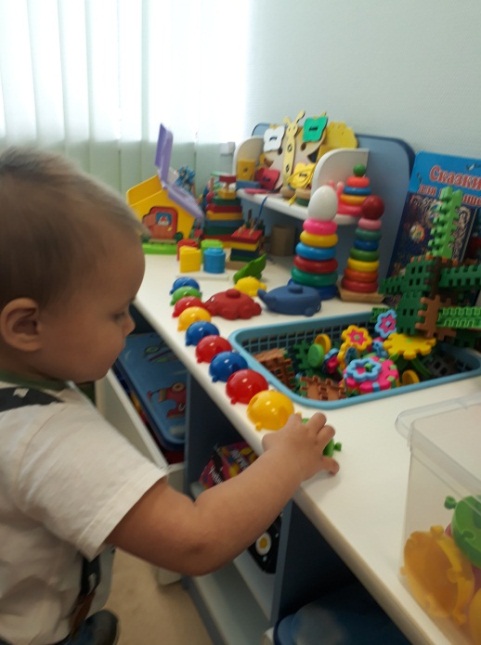 На этом этапе работы педагог-психолог отмечает:как ребенок относится к новому помещению и незнакомому человеку;как общаются взрослый и ребенок;позволяют ли родители осмотреться и привыкнуть к новой обстановке или сразу подключают к игре;особенности поведения ребенка – как слушается взрослого, реагирует  на обращения, справляется со своими эмоциями; особенности игры ребенка, умеет ли ребенок играть самостоятельно;ребенку предлагают поиграть самостоятельно, а педагог-психолог и родитель беседуют.         Во время беседы с родителями педагог-психолог рассказывает об особенностях адаптационного периода, снимает тревоги родителей, связанные с периодом привыкания ребенка к саду, отвечает на возникшие вопросы. Родителям даются рекомендации по подготовке ребенка к условиям детского сада. Педагог-психолог рассказывает об уровнях адаптации в детском саду, рассказывает о поведении ребенка на каждом из этапов. Уточняет биологические и социальные факторы, замедляющие адаптацию; раскрывает "маленькие хитрости", помогающие снять повышенную тревожность малыша в группе: например, принесенный из дома семейный фотоальбом, домашняя игрушка и т.д. Консультация не должна превышать один час.3 ШАГ Игровые встречи детей, родителей со специалистами детского сада (педагог-психолог, инструктор по физкультуре, музыкальный руководитель, воспитатели).Цель: создание положительного эмоционального настроя на посещение сада.Задачи:помощь детям в адаптации к условиям детского сада;способствование созданию положительного эмоционального настроя, связанных с посещением детского сада;установление доверительных отношений родителей и детей, педагогов детского сада;знакомство родителей с предметной средой детского сада и группы.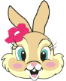 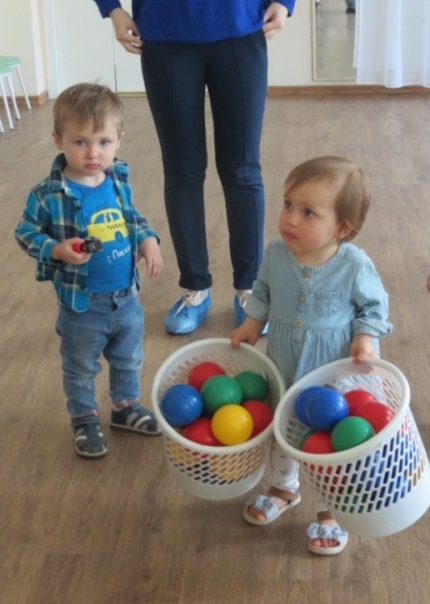 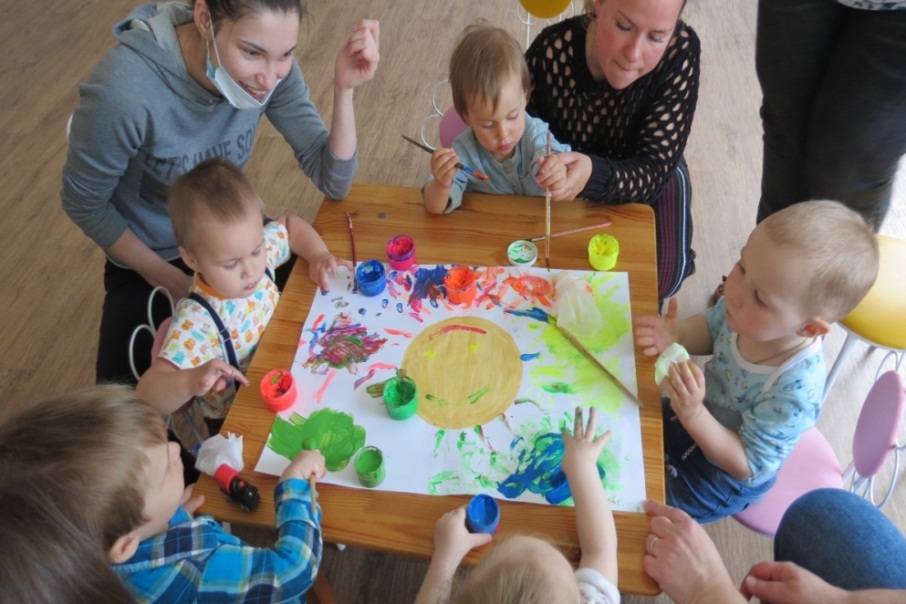 Встреча проводится во второй половине дня, длительностью 45-60 минут. Мини-группы включают по 5-8 детей вместе с родителями. Педагог-психолог встречает детей и родителей и является ведущим встречи.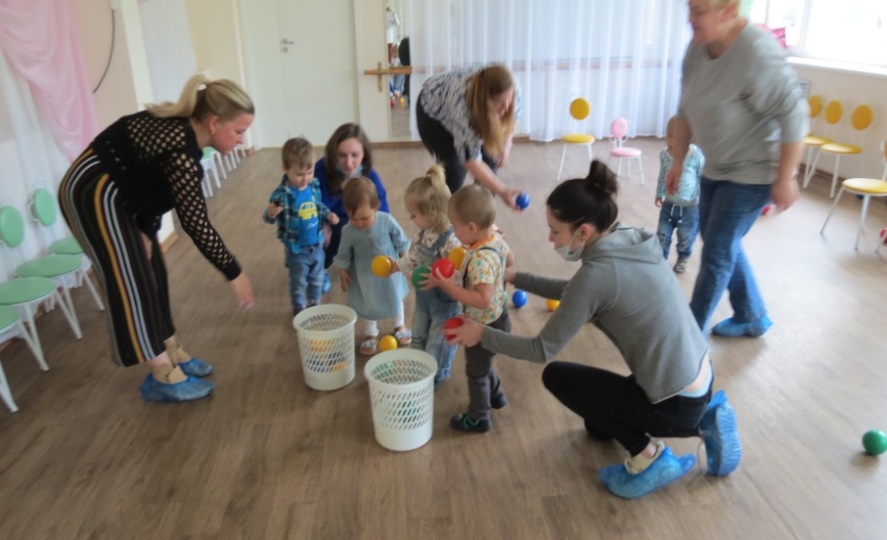 Встречи проводятся в игровой форме (лого-ритмические, подвижные игры, изобразительную деятельность). Все участники активно участвуют и помогают проводить игры.  Занятие длится 25-30 минут. Оно включает разные виды деятельности, объединенные единым сюжетом («Здравствуй, солнышко», «День рождения зайчика», «Кукла Катя идет в детский сад»). Плавные переходы от игры к игре помогают удерживать внимание маленьких детей. Встреча происходит опосредованно, в процессе увлекательной для малышей игры. Не следует торопиться переключать их внимание на следующую игру. Необходимо это делать только тогда, когда они уже достаточно насладятся той деятельностью, которой занимались, иначе капризы и упрямство будут мешать работе. Для каждой группы встречи могут проходить по-разному, поскольку дети маленькие, неорганизованные, отличаются по темпераменту и подвижности.Иногда дети не укладываются в рамки занятия, но родители всегда на подхвате и выправляют ситуацию.В конце встречи детям дарят воздушные шарики, а для родителей организовывается экскурсия по детскому саду.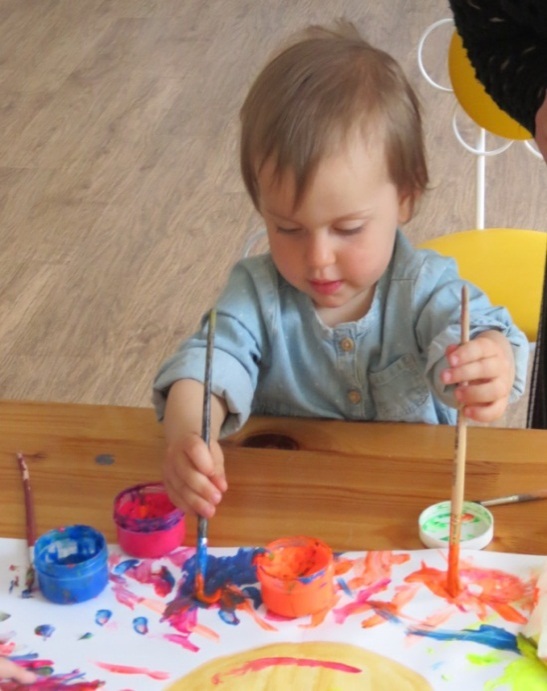 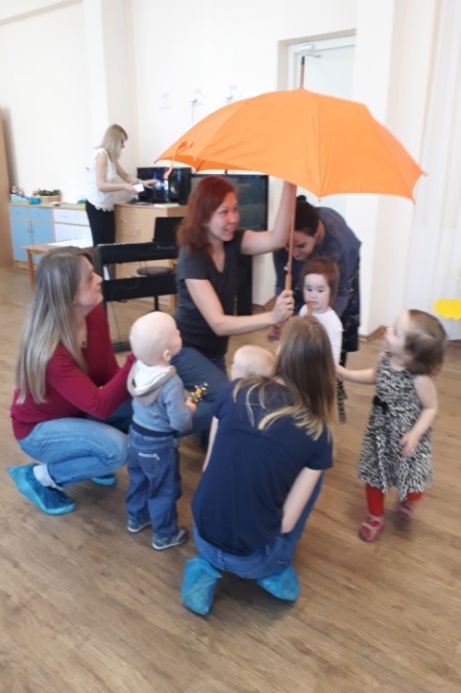 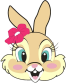 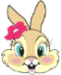 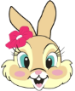 4 ШАГ 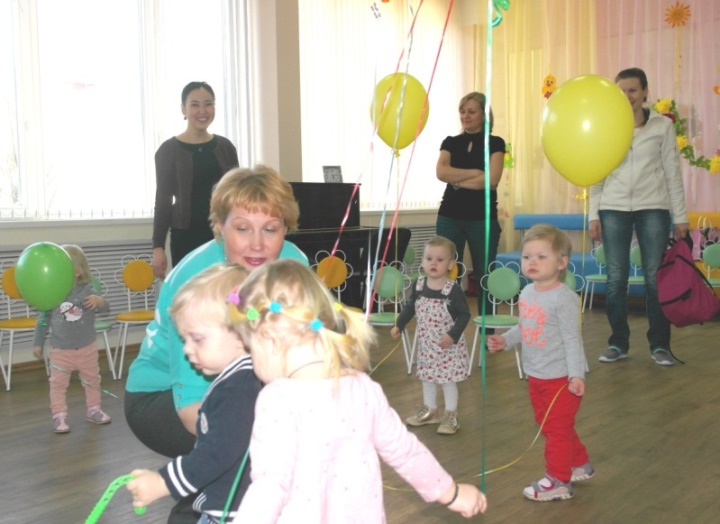 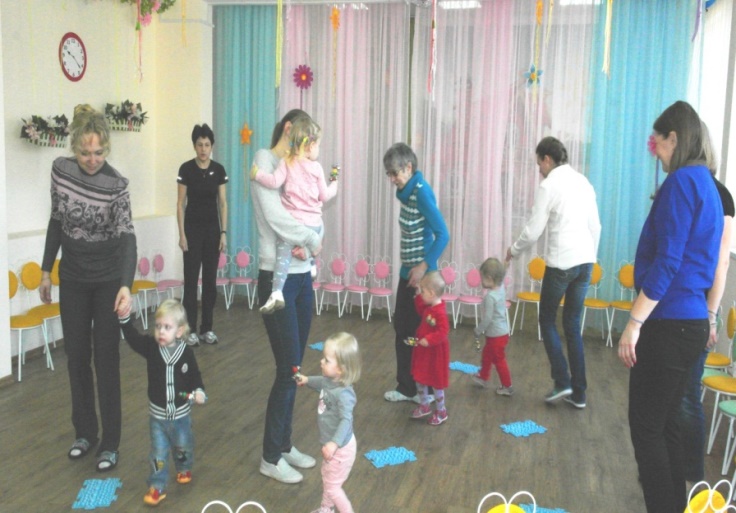 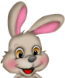 Практические занятия для родителей в то время, когда дети находятся в группе.Цель: повышение педагогической компетентности родителей детей раннего возраста в период адаптации. Задачи: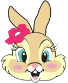 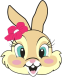 Содействовать снижению уровня тревожности, стресса у родителейВ начале посещения детьми детского сада для родителей организуются занятия с элементами тренинга. Родителям предлагают пройти в музыкальный зал, где их встречает педагог-психолог с программой, рассчитанной на час-полтора часа. Занятия проводятся по подгруппам, не более 10 человек. Ведущий педагог-психолог.На первом занятии родители получают актуальную информацию и ответы на интересующие вопросы. 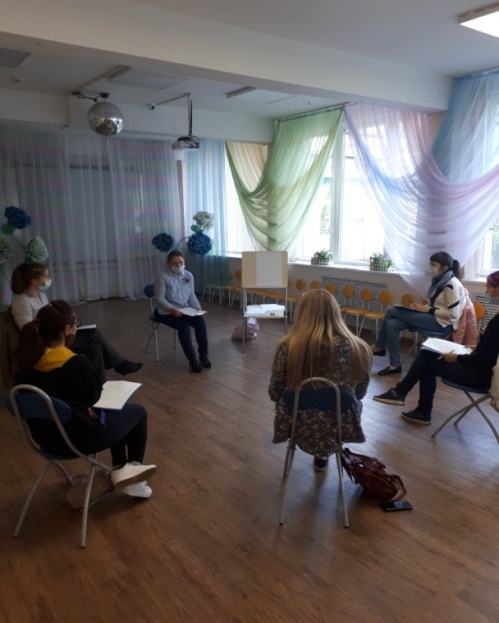 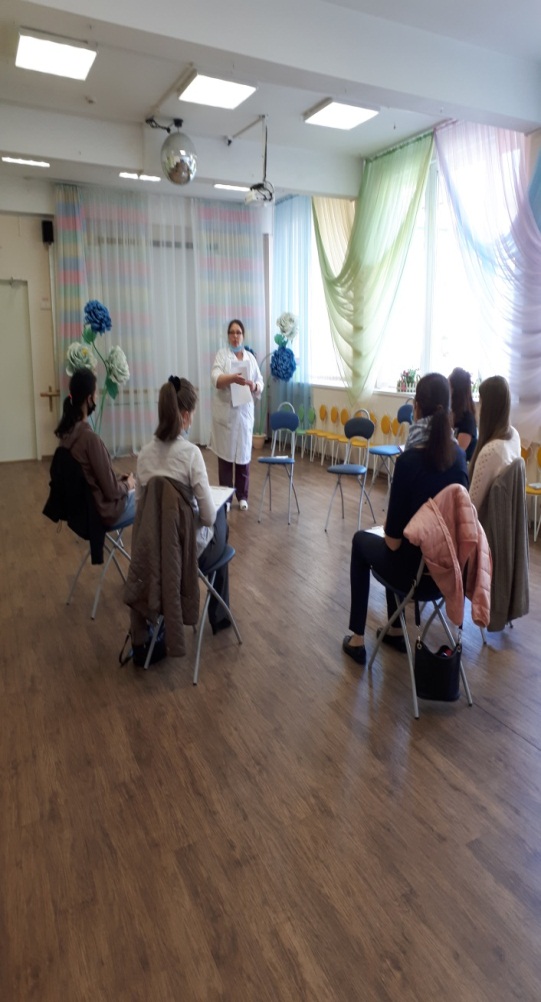 Последующие встречи проводит педагог-психолог в форме занятий с элементами тренинга. Темы занятий: «Положительный настрой», «Играем с удовольствием». В групповой работе с родителями используются: работа с детскими воспоминаниями, диалог на осознание автоматических мыслей, ролевые игры, упражнения на эмоциональную разгрузку, групповые дискуссии, элементы телесно-ориентированной терапии, сказкотерапии. 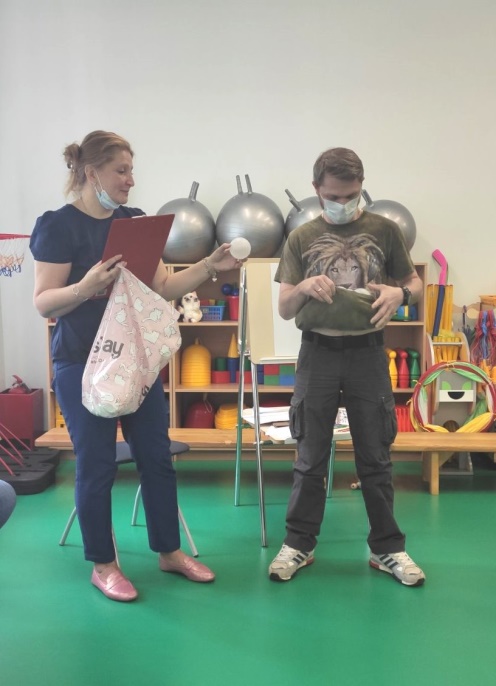 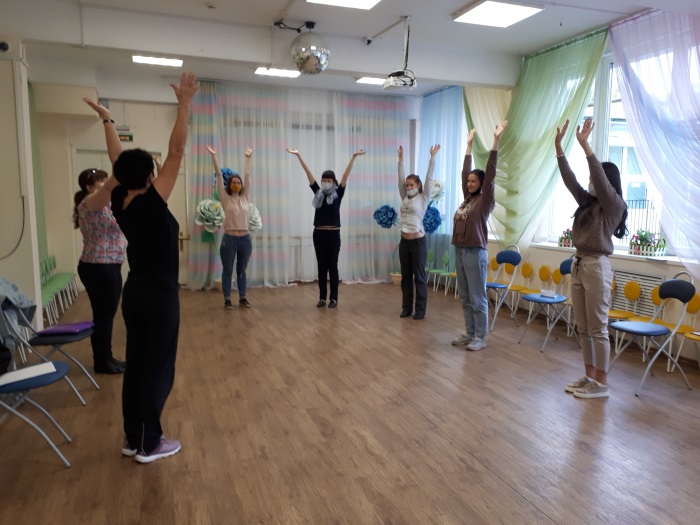 Музыкальный руководитель и инструктор по физической культуре проводят музыкально-подвижные игры с родителями, в которые можно играть дома с детьми.5 ШАГ Общее собрание для родителей вновь поступивших детей раннего возраста по окончании адаптационного периода.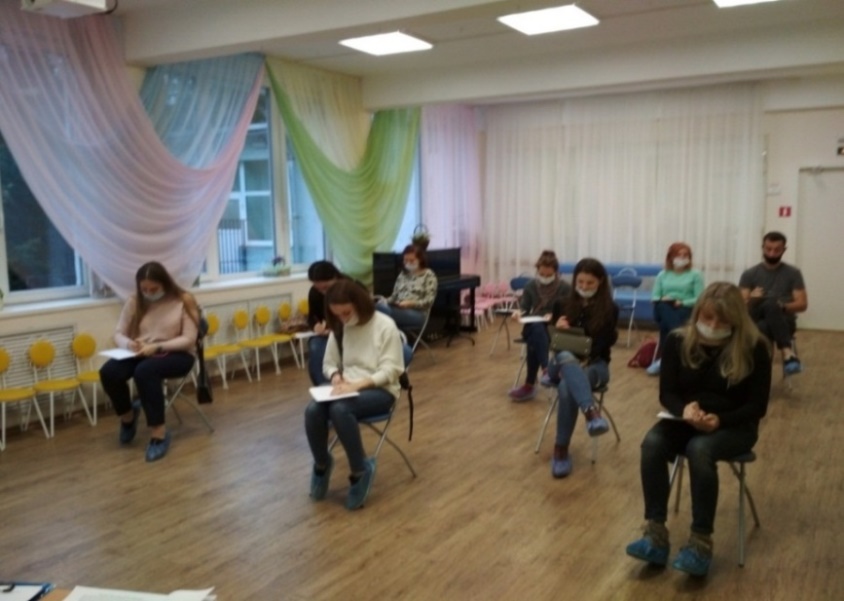 Цель: подведение первых итогов адаптации детей к условиям пребывания в детском саду.  Задачи: привлечь родителей воспитанников к сотрудничеству, совместно решать задачи обучения, развития и воспитания детей;продолжать укреплять эмоциональный контакт с родителями, развивать доверительные отношения;вызвать у родителей желание получать  новые психолого - педагогические знания. Таким образом,  подобная форма работы позволяет создать благоприятную поддерживающую атмосферу между сотрудниками детского сада и родителями, дает представление родителям о протекании процесса адаптации детей раннего возраста к условиям детского сада, способствует нормализации эмоционального состояния родителей и детей, снижает уровень тревожности связанной с началом посещения ребенком дошкольного учреждения. Такой опыт взаимоотношений родителей с педагогами, психологом позволяет с большим доверием относиться к детскому саду,  помогает  при решении любых возникающих вопросов и проблем  с доверием, открытостью взаимодействовать друг с другом,  а также способствует сплочению коллектива родителей друг с другом и педагогами детского сада. 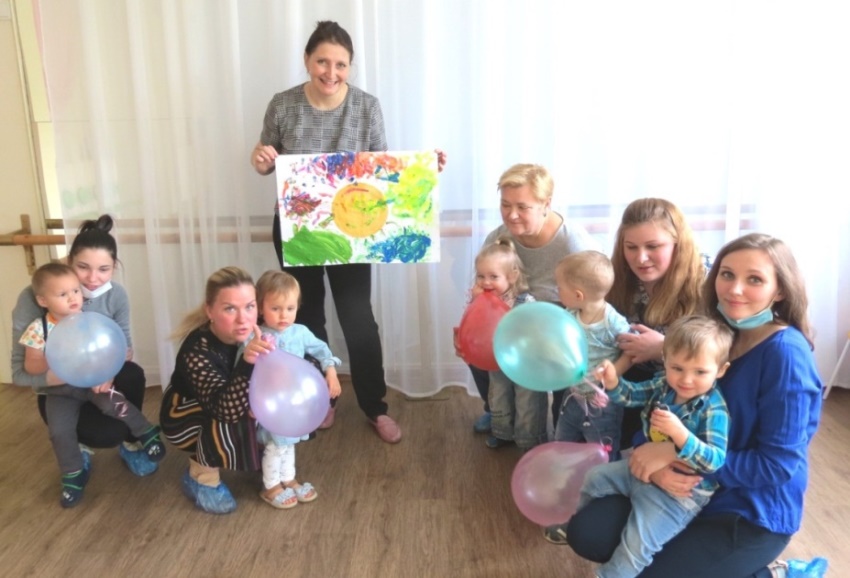 СПИСОК ИСПОЛЬЗУЕМОЙ ЛИТЕРАТУРЫ   1. Л.В. Белкина «Адаптация детей раннего возраста к условиям ДОУ». «Учитель» – 2006 г. 2. Т.М. Бабуновой «Группа кратковременного пребывания, для детей раннего возраста». «ТЦ Сфера» – 2009 г. 3. М.А. Васильева «Программа обучения и воспитания детей в детском саду». «Москва Мозаика – Синтез» – 2010г. 4. Н.Е. Веракса «От рождения до школы». Примерная основная общеобразовательная программа дошкольного образования «Мозайка синтез» Москва – 2006 г. 5. О.И. Давыдова, А.А. Майер Приложение к журналу «Управление». «Адаптационные группы в ДОУ». «ТЦ Сфера» – 2005 г. 6. Е. В. Жердева «Дети раннего возраста в детском саду». Ростов на Дону Феникс – 2008. 7. Т.В. Иванова «Адаптация ребенка к ДОУ». «Корифей» – 2009. 8. М.Ю. Картушина «Развлечения для самых маленьких». «ТЦ Сфера» – 2008 г.  9. Н.А. Карпухина «Конспекты занятий в ясельной группе детского сада». «Воронеж» – 2010 г. 10. Т.В. Королева «Игры с красками». Москва – 2009 г. 11. М.Д. Маханева, С.В. Рещикова «Игровые занятия с детьми от 1 до 3 лет». «ТЦ Сфера» – 2005 г. 12. Приложение к журналу «Воспитатель». «Адаптация детей к детскому саду» Москва «Сфера» – 2008 г. 13. Л.Н. Павлова «Развивающие игры – занятия с детьми от рождения до трех лет». «Мозаика - синтез» Москва – 2003 г. 14.  Е. В. Полозова «Продуктивная деятельность с детьми младшего возраста». 15. Н.В. Соколовская «Адаптация ребенка к условиям детского сада» (управление процессом, диагностика, рекомендации). «Волгоград» – 2010г. 16. Ю.Г. Тамберг «Как научить ребенка думать до того, как он научится говорить». «Сова» – 2008 г. 17. Л.В. Томашевская, Е.Ю. Герц, «Интегрированные занятия с детьми в период адаптации к детскому саду». Санкт - Петербург, Детство-пресс 2012.  18.  Г.А. Урунтаева, Ю.А. Афонькина «Как приобщить малыша к гигиене и самообслуживанию». Москва «Просвещение»  1997 г.  19.  С. Шанина, А. Гаврилова «Пальчиковые упражнения для развития речи и мышления ребенка». Москва – 2008 год. 20.  Е.А. Янушко «Лепка с детьми раннего возраста». Москва 2009 год.